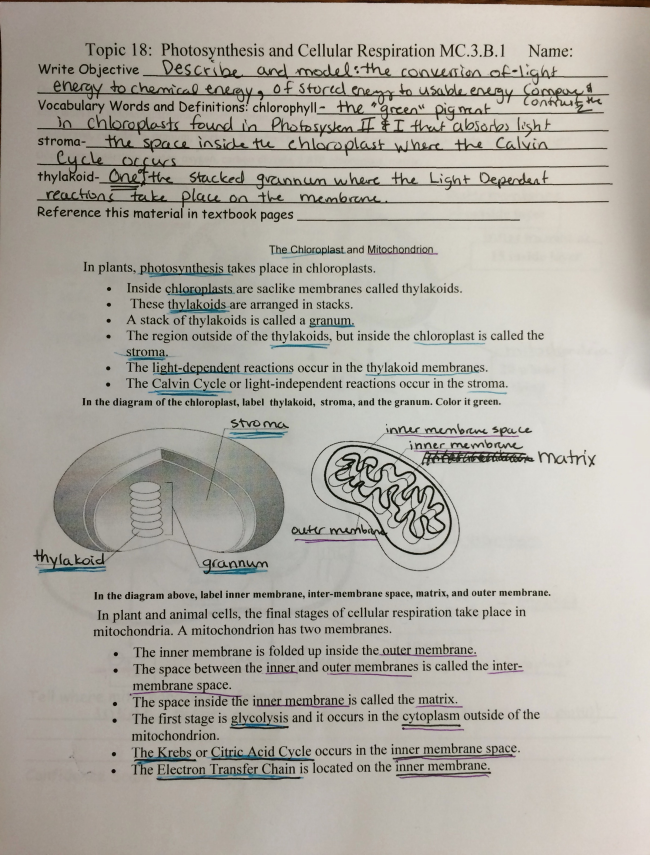 Topic 18: Rhotosìfnthesis and Cellular Respiration MC.3.B.1 Name:Wr'ife ObjecTiveDeTheßhlomplasLand M_inghQnamIn plants, photosynggesis takes place in chloroplasts.Inside çhjggplastsìare saelike membranes called thylakoids.These thquëgmjgsäare arranged in stacks.A stack of thylakoids is called a granum.T1@ reactions occur in the jngylakqigzrgçlllbranes.The Calvin1 _Quia 0r light-independent reactions Occur in the stroma.ln the diagram of the chloroplast, label thylakoid, stroma, and the granum. Color it green.ln the diagram above, label inner membrane, inter-membrane space, matrix, and outer membrane.ln plant and animal cells, the final stages of cellular respiration take place in mitochondria. A mitochondrion has two membranes.The inner membrane is folded up inside theßulemmThe space between the _inner and Quter membranes is called the intermembrane s ace. The mace inside t'ile space im@ innermßmllëlßlis Called the matrix.The first Stage ÍS ggg/:Sig and it occurs in the cytoplasm Outside ofthe mitochondrion.Theißgebs or Citrgé' Y cid Cïcle occurs in the inner membrane sgace.The Electren Trgnßïpgain is located 0n the 'inner membrane.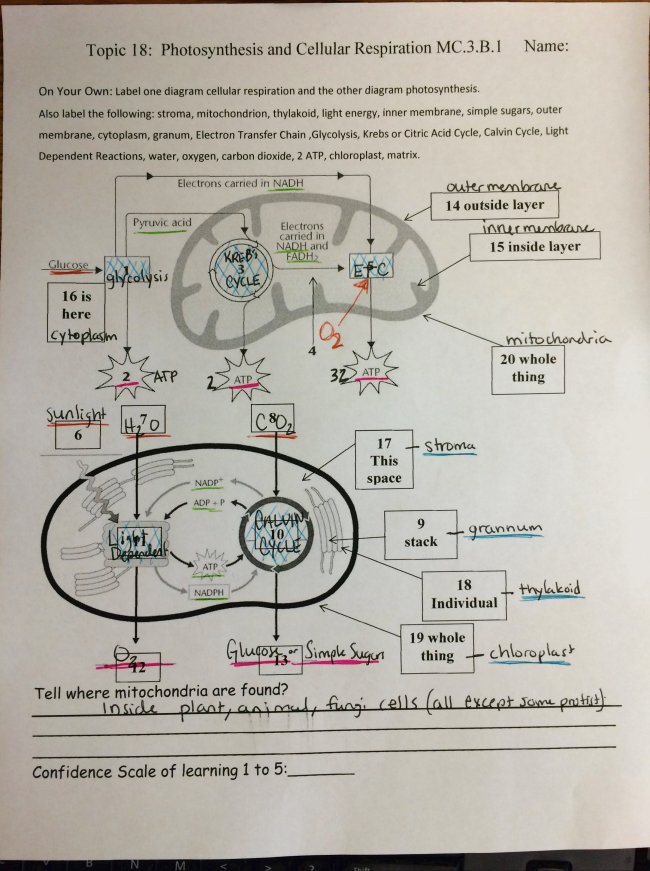 Topic 18: Photosynthesis and Cellular Respiration MC.3.B.l Name:On Your Own: Label one diagram cellular respiration and the other diagram photosynthesis.Also label the following: stroma, mitochondrion, thylakoid, light energy, inner membrane, simple sugars, outermembrane, cytoplasm, granum, Electron Transfer Chain ,Glycolysìs, Krebs or Citric Acid Cycle, Calvin Cycle, LightDependent Reactions, water, oxygen, carbon dioxide, 2 ATP, chloroplast, matrix.’_Eleftmns Garges! in NADHUDMmmm 14 outside layerm15 inside layerConfidence Scale of learning 1 To 51